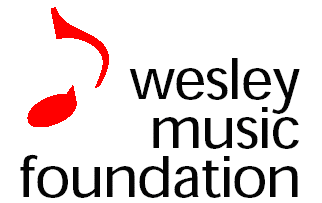 WMC Application 310119	ABN 71 567 791 25020-22 National Circuit, Forrest, ACT	Phone 02 6232 7248 wesleymc@musicwesleycanberra.org.auwww.wesleycanberra.org.au/musicAll sections to be completed electronically and returned via email. Where not applicable, please insert “N/A” Section 1 – Applicant DetailsSurname:		First Name:  Address:	Address 1: 		Address 2: 		City: State: 	Postcode: Phones: 	(H) (M) Email:	 Student ID#:	 Date of Birth: Section 2 – Musical ExperienceInstrument/Voice Type: Teacher(s): Courses and Exams undertaken and Grades:Experience, including main performances and repertoire:Any Scholarships, awards, prizes or grants received:Other Relevant Achievements:Longer term musical goals and interests:Estimate your sight-reading ability:              Names and contact details (phone numbers) for at least two referees:Are you available in the week beginning Monday, 11th March?  If you are not available, we will contact you to arrange a convenient time/day.Date: Additional relevant information has been attached: If you are under 18yrs, please ask one of your parents to supply a short statement (email) saying that they support your application for a ScholarshipApplications for scholarships on this form should be forwarded by email only to Liz McKenzie at lizm@music.wesleycanberra.org.au